L'ITALIACosa immagini quando pensi all'Italia?Voi inglesi chiamate questa azione "brainstorming", in italiano non abbiamo una parola specifica; ho fatto un piccolo esempio qui sotto riferito agli  Stati Uniti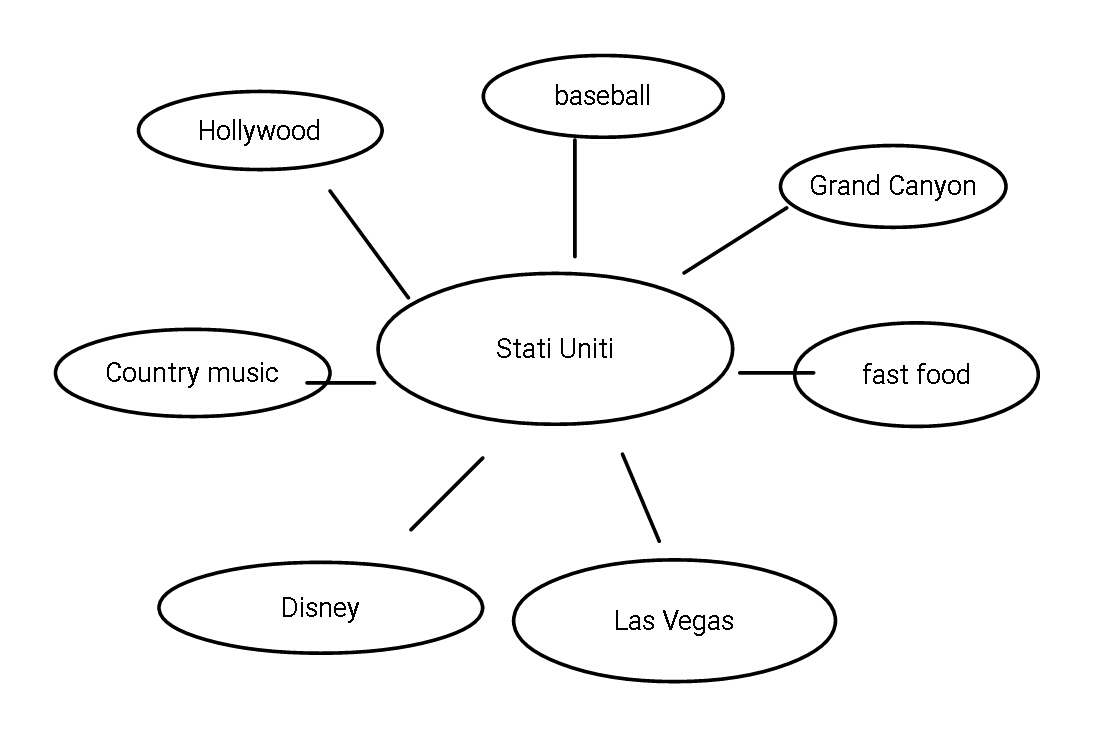 Adesso tocca a te.... 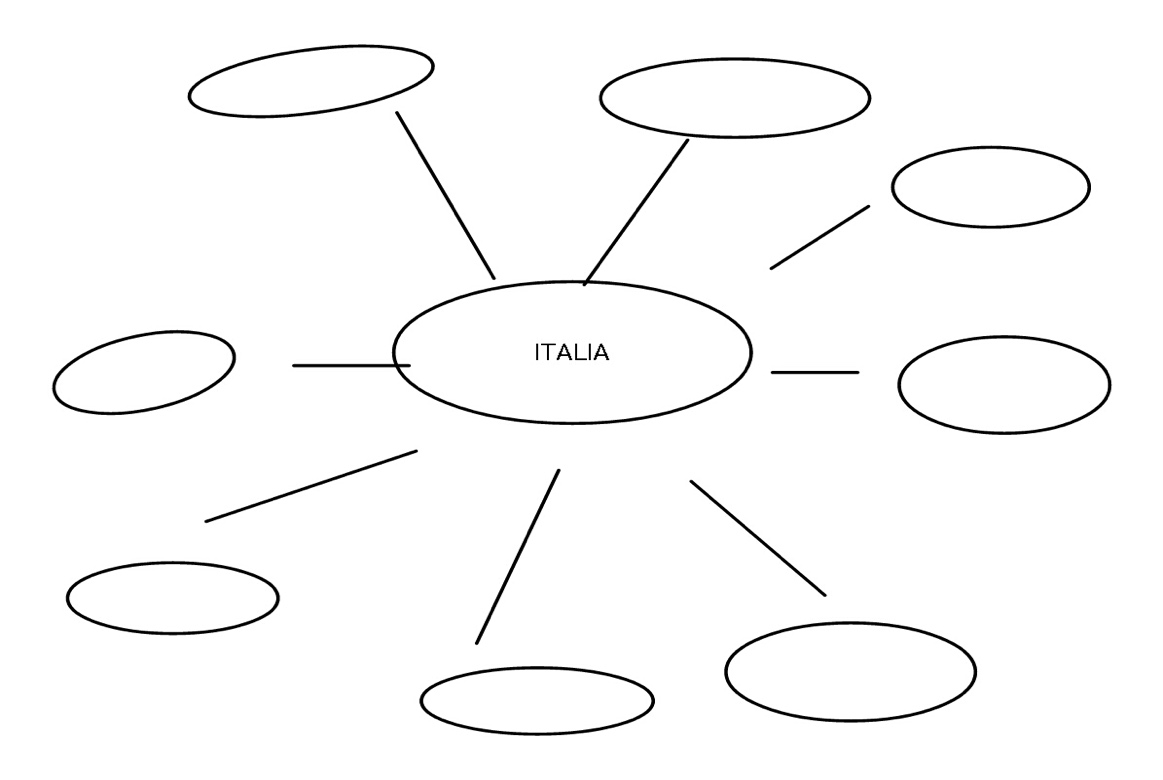 VOCABULARY / VOCABOLARIOPunti cardinali = points of the compassNORD = 					NORTHSUD = 						SOUTHEST = 						EASTOVEST = 					WESTSETTENTRIONALE / DEL NORD = 	NorthernMERIDIONALE / DEL SUD = 		SouthernORIENTALE / DELL'EST= 			EasternOCCIDENTALE/ DELL'OVEST = 		WesternLA PENISOLA (LE PENISOLE) = 		peninsulaL' ISOLA (LE ISOLE) = 			islandIL MARE =					sea LA COSTA =					coastLA CAPITALE = 				capital LA REGIONE = 				regionLA LINGUA	= 				language LA MINORANZA = 				minority LA VALUTA =				currency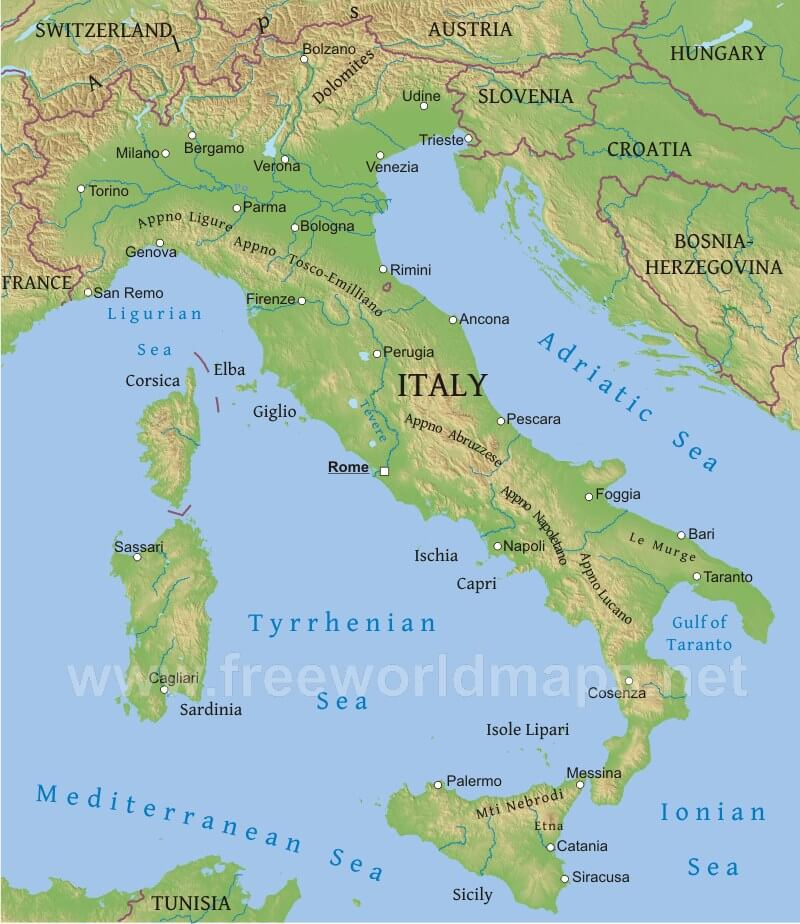 L'Italia si trova nel Sud dell'Europa. È una penisola nel mar Mediterraneo con la caratteristica forma di uno stivale.Ha un territorio di 294.020 kmq e una superficie marina di 7.210 km q per un'area totale di 301.230 kmq. La costa è lunga 7.600 km. In Italia ci sono circa 61 milioni  di abitanti.Il mar Mediterraneo prende nomi diversi. A nord ovest al largo delle coste della Liguria è chiamato mar Ligure, ad ovest è mar Tirreno, a est è mar Adriatico e a sud al largo delle coste della Puglia e Calabria è chiamato mar Ionio.L'Italia è una repubblica costituzionale, la capitale è Roma. È divisa in 20 regioni. A nord confina con Francia, Svizzera, Austria e Slovenia.L'Italia è membro della Comunità Europea dal 25 marzo 1957.La lingua ufficiale in Italia è l’Italiano, ci sono minoranze linguistiche nel nord: in Alto Adige (Südtirol) si parla tedesco, in Friuli si parla sloveno e in Valle d'Aosta si parla francese.La valuta è l'Euro.Sul territorio italiano ci sono due stati indipendenti: Città del Vaticano e San Marino.ESERCIZIO  1 Dopo aver letto il testo decidi se le seguenti affermazioni sono vere (V) o false (F) 1. L'Italia è un'isola2. L'Italia si trova nel sud dell'Europa3. L'Italia è membro della Comunità Europea dal 1960.4. In Italia ci sono 50.000.000 abitanti5. L'Italia ha la forma di uno stivale6. La valuta è l'Euro7. La lingua ufficiale è l'italiano8. Città del Vaticano e San Marino non sono stati autonomi9. In Alto Adige si parla francese10. La capitale d'Italia è RomaESERCIZIO 2Rispondi alle seguenti domande riguardanti il tuo paese di origine Dove si trova il tuo paese? È una repubblica? Con quali nazioni confina? Quale è la capitale? Come è suddiviso? Quanti abitanti ci sono? Quale è la lingua ufficiale?Quale è la valuta?SOLUZIONE DEGLI ESERCIZI ESERCIZIO 1FVFFVVVFFVESERCIZIO 2Esempi di rispostaIl mio paese si trova in ......Sì, è una Repubblica Presidenziale / sì, è una repubblica parlamentare / no, non è una repubblica, è una monarchia.La mia nazione confina a nord con ......, a est con ........, a ovest con ......., a sud con ......... / la mia nazione è un’isola ed è circondata dal mare / dall’oceano.La capitale è .....La mia nazione è suddivisa in ..... regioni / province......Nel mio paese ci sono ........... abitanti.La lingua ufficiale è ........La valuta nel mio paese è ........